Školská jedáleň pri Materskej škole  Kendice              na šk. rok 2021/2022              od dňa...........................                                                                                        ZÁPISNÝ LÍSTOK  STRAVNÍKAZáväzne prihlasujem svoje dieťa/žiaka na stravovanie v zariadení školského stravovania /ďalej len ŠJ/: Meno a priezvisko dieťaťa/žiaka: ....................................................................................................... Trieda: ............................. Bydlisko: ..................................................................................................... Kontakt na zákonného zástupcu:/telefón alebo e-mail:.................................................................................. I. Príspevok na stravovanie: zákonný zástupca dieťaťa/žiaka uhrádza vopred, najneskôr do 25. dňa v mesiaci.   Spôsob úhrady: /zakrúžkujte jednu Vašu voľbu  1. trvalým príkazom                         2. internetbankingom                      3. poštová poukážka /ústrižok doručiť do ŠJ/Číslo účtu školskej jedálne:  SK 26 5600 0000 0004 6530 9008Príspevky na stravovanie v ŠJ pri MŠ: Stanovená výška príspevku zákonného zástupcu na stravovanie a finančné pásmo pre všetky vekové kategórie:Prihlasovanie a odhlasovanie zo stravovania A/. Prihlásiť sa na stravovanie alebo odhlásiť sa zo stravovania je možné iba deň  vopred najneskôr do 14.00 hod.        B/. Odhlásiť sa  zo stravy nie je možné v daný stravovací deň a to z dôvodu dodržiavania všeobecne záväzných právnych predpisov pre školské stravovanie /napr. Zásady správnej výrobnej praxe - HACCP a pod./. C/. Iba v prvý deň choroby dieťaťa  je možné neodhlásenú stravu odobrať do jednorazového obalu,                    (ktorý uhrádza ŠJ),   v čase od 12,00 – 13,00 hod./. Školská jedáleň nezodpovedá za  stravu konzumovanú mimo stravovacích priestorov ŠJ. Ďalšie dni neprítomnosti žiaka nie je možné odoberať stravu, je potrebné žiaka odhlásiť. D./ Za neodobratú alebo včas neodhlásenú stravu sa finančná ani vecná náhrada neposkytuje.   E./ Do ŠJ je z hygienických dôvodov zákaz nosenia vlastných nádob.  . Súhlas so spracovaním osobných údajov Svojím podpisom udeľujem súhlas prevádzkovateľovi informačného systému –  MŠ Kendice č. 333, 082 01 Kendice so spracovaním osobných údajov dieťaťa, ktorého som zákonným zástupcom, a to v informačnom systéme „Stravné“, pre účel poskytnutia stravovania v rozsahu: meno a priezvisko stravníka, trieda , telefonický  kontakt alebo e-mail zákonného zástupcu  žiaka.  Tel. číslo školskej jedálne: 0910 744 372Prehlasujem vyššie uvedené údaje za správne a prípadné zmeny ohlásim. V................................ dňa...............                                       ..........................................................              podpis  zákonného zástupcu dieťaťa Tu odstrihnite :  ----------------------------------------------------------------------------------------------------------------------  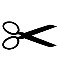 Číslo účtu ŠJ, na ktorý poukážete platbu za stravu: SK 26 5600 0000 0004 6530 9008 Pri platbách  uviesť : priezvisko, meno dieťaťa – nie rodiča, pri platbe poštovou poukážkou doručiť ústrižok do školskej jedálne.Akékoľvek otázky ohľadom stravovania konzultujte s vedúcou ŠJ pri MŠ Kendice na tel. čísle  0910 744 372Kategória stravníkov Obed (nákup potravín)  Režijné náklady na stravuStravný lístok celkom  Mesačná platba stravník MŠ:1,45 € 1,45 € 29,00 € stravník ZŠ  I. stupeň :1,15 € 1,15 € 23,00 € stravník ZŠ II. stupeň:1,23 € 1,23 € 24,60 € dospelí stravníci1,33 € 1,67 € 3,00 € 60,00 € 